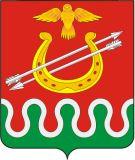 Администрация Боготольского районаКрасноярского краяПОСТАНОВЛЕНИЕОб утверждении Программы профилактики рисков причинения вреда (ущерба)охраняемым законом ценностям при осуществлении муниципальногожилищного контроля на территории муниципального образования Боготольский муниципальный район на 2023 годВ соответствии с частями 2, 4 статьи 44, части 6 статьи 98 Федерального закона от 31.07.2020 № 248-ФЗ «О государственном контроле (надзоре) и муниципальном контроле в Российской Федерации», статьями 14, 20 Жилищного кодекса Российской Федерации, Положением о муниципальном жилищном контроле на территории муниципального образования Боготольский муниципальный район Красноярского края, утвержденным решением Боготольского районного  Совета депутатов от 28.10.2021 № 11-92, руководствуясь ст. 18 Устава Боготольского района Красноярского края,ПОСТАНОВЛЯЮ:1. Утвердить Программу профилактики рисков причинения вреда (ущерба) охраняемым законом ценностям при осуществлении муниципального жилищного контроля на территории муниципального образования Боготольский муниципальный район на 2023 год (далее – Программа) согласно приложению к настоящему постановлению.2. Контроль над исполнением постановления возложить на заместителя главы Боготольского района по  обеспечению жизнедеятельности – начальника отдела   капитального строительства и  архитектуры отдела Романову Э.Б.3.Постановление опубликовать в периодическом печатном издании «Официальный вестник Боготольского района» и разместить на официальном сайте Боготольского района в сети Интернет (www.bogotol-r.ru). 4. Постановление вступает в силу после официального опубликования.Исполняющий полномочияГлавы Боготольского района						М.Г.КоноваленковаПриложениек постановлению администрацииБоготольского районаот 01.12.2022 №579-пПрограммапрофилактики рисков причинения вреда (ущерба)охраняемым законом ценностям при осуществлении муниципальногожилищного контроля на территории муниципального образования Боготольский муниципальный район на 2023годРаздел 1. Анализ текущего состояния муниципального жилищного контроля, описание текущего уровня развития профилактической деятельности органа муниципального контроля, характеристика проблем, на решение которых направлена программа профилактики рисков причинения вреда (ущерба)Администрация Боготольского района Красноярского края (далее - орган муниципального контроля) в соответствии со статьей 20 Жилищного кодекса Российской Федерации, Федеральным законом от 31.07.2020 № 248-ФЗ «О государственном контроле (надзоре) и муниципальном контроле в Российской Федерации» осуществляет муниципальный жилищный контроль за соблюдением юридическими лицами, индивидуальными предпринимателями и гражданами обязательных требований в отношении муниципального жилищного фонда (далее - обязательных требований):требований к использованию и сохранности жилищного фонда, в том числе требований к жилым помещениям, их использованию и содержанию, использованию и содержанию общего имущества собственников помещений в многоквартирных домах, порядку осуществления перевода жилого помещения в нежилое помещение и нежилого помещения в жилое в многоквартирном доме, порядку осуществления перепланировки и (или) переустройства помещений в многоквартирном доме;требований к формированию фондов капитального ремонта;Затребований к созданию и деятельности юридических лиц, индивидуальных предпринимателей, осуществляющих управление многоквартирными домами, оказывающих услуги и (или) выполняющих работы по содержанию и ремонту общего имущества в многоквартирных домах;требований к предоставлению коммунальных услуг собственникам и пользователям помещений в многоквартирных домах и жилых домов;правил изменения размера платы за содержание жилого помещения в случае оказания услуг и выполнения работ по управлению, содержанию и ремонту общего имущества в многоквартирном доме ненадлежащего качества и (или) с перерывами, превышающими установленную продолжительность;правил содержания общего имущества в многоквартирном доме и правил изменения размера платы за содержание жилого помещения;правил предоставления, приостановки и ограничения предоставления коммунальных услуг собственникам и пользователям помещений в многоквартирных домах и жилых домов;требований энергетической эффективности и оснащенности помещений многоквартирных домов и жилых домов приборами учета используемых энергетических ресурсов;требований к порядку размещения ресурсоснабжающими организациями, лицами, осуществляющими деятельность по управлению многоквартирными домами, информации в системе;требований к обеспечению доступности для инвалидов помещений в многоквартирных домах;требований к предоставлению жилых помещений в наемных домах социального использования.Вместе с тем, возможными рисками причинения вреда (ущерба) охраняемым законом ценностям в указанной сфере являются:Несоблюдение юридическими лицами, индивидуальными предпринимателями, кроме юридических лиц, индивидуальных предпринимателей, осуществляющих деятельность на основании лицензии на осуществление предпринимательской деятельности по управлению многоквартирными домами, и гражданами обязательных требований, установленных жилищным законодательством, законодательством об энергосбережении и о повышении энергетической эффективности в отношении муниципального жилищного фонда. Решением данной проблемы является активное проведение должностными лицами органа муниципального контроля профилактических мероприятий по вопросам соблюдения обязательных требований и разъяснений по вопросам, связанным с организацией и осуществлением муниципального жилищного контроля.Сознательные действия (бездействие) граждан и организаций, в рамках которых должны соблюдаться обязательные требования, в том числе предъявляемые к гражданам и организациям, осуществляющим деятельность, в рамках исполнения жилищного законодательства. Решением данной проблемы является применение к гражданам и организациям профилактической меры - объявление предостережения о недопустимости нарушения обязательных требований с предложением принять меры по обеспечению соблюдения обязательных требований при получении органом муниципального контроля сведений о готовящихся нарушениях обязательных требований или признаках нарушений обязательных требований и (или) в случае отсутствия подтвержденных данных о том, что нарушение обязательных требований причинило вред (ущерб) охраняемым законом ценностям либо создало угрозу причинения вреда (ущерба) охраняемым законом ценностям.Раздел 2. Цели и задачи реализации программы профилактики рисков
причинения вреда (ущерба)Профилактика рисков причинения вреда (ущерба) охраняемым законом ценностям направлена на достижение следующих основных целей:стимулирование добросовестного соблюдения обязательных требований всеми контролируемыми лицами;устранение условий, причин и факторов, способных привести к нарушениям обязательных требований и (или) причинению вреда (ущерба) охраняемым законом ценностям;создание условий для доведения обязательных требований до контролируемых лиц, повышение информированности о способах их соблюдения.Основными задачами программы являются:укрепление системы профилактики нарушений обязательных требований;выявление причин, факторов и условий, способствующих нарушениям обязательных требований, разработка мероприятий, направленных на устранение нарушений обязательных требований;повышение правосознания и правовой культуры контролируемых лиц.Раздел 3. Перечень профилактических мероприятий,
сроки (периодичность) их проведенияРаздел 4. Показатели результативности и эффективности программы профилактики
рисков причинения вреда (ущерба)Мониторинг реализации Программы осуществляется на регулярной основе.Результаты профилактической работы включаются в ежегодные доклады об осуществлении муниципального контроля и размещаются на официальном сайте Боготольского района в информационно-коммуникационной сети «Интернет» (www.bogotol-r.ru).Ожидаемый результат Программы - снижение количества выявленных нарушений обязательных требований, требований, установленных муниципальными правовыми актами, при увеличении количества и качества проводимых профилактических мероприятий.«01»  декабря 2022 года г. Боготол№579-п№ п/пНаименование мероприятияСрок исполненияОтветственный исполнитель1.Размещение на официальном сайте Боготольского района актуальной информации:Главный специалист - инспектор по организации и осуществлению муниципального контроля администрации  Боготольского района1.    - тексты нормативных правовых актов, регулирующих осуществление муниципального контроля;поддерживать в актуальном состоянииГлавный специалист - инспектор по организации и осуществлению муниципального контроля администрации  Боготольского района1.- сведения об изменениях, внесенных в нормативные правовые акты, регулирующие осуществление муниципального контроля, о сроках и порядке их вступления в силу;не позднее 3 рабочих дней после утверждения соответствующих нормативных правовых актовГлавный специалист - инспектор по организации и осуществлению муниципального контроля администрации  Боготольского района1.- перечень нормативных правовых актов с указанием структурных единиц этих актов, содержащих обязательные требования, оценка соблюдения которых является предметом контроля, а также информацию о мерах ответственности, применяемых при нарушении обязательных требований, с текстами в действующей редакции;поддерживать в актуальном состоянииГлавный специалист - инспектор по организации и осуществлению муниципального контроля администрации  Боготольского района1.- перечень индикаторов риска нарушения обязательных требованийне позднее 3 рабочих дней после утвержденияГлавный специалист - инспектор по организации и осуществлению муниципального контроля администрации  Боготольского района1.- исчерпывающий перечень сведений, которые могут запрашиваться контрольным органом у контролируемого лица;в течение 2023 г. поддерживать в актуальном состоянииГлавный специалист - инспектор по организации и осуществлению муниципального контроля администрации  Боготольского района1.- сведения о способах получения консультаций по вопросам соблюдения обязательных требований;в течение 2023 г. поддерживать в актуальном состоянииГлавный специалист - инспектор по организации и осуществлению муниципального контроля администрации  Боготольского района1.- ежегодный доклад о правоприменительной практике осуществления муниципального жилищного контроля;не позднее 15 февраля года, следующего за отчетным (проект доклада для публичного обсуждения); не позднее 5 рабочих дней после утверждения доклада(не позднее 15 марта года, следующего за отчетным)Главный специалист - инспектор по организации и осуществлению муниципального контроля администрации  Боготольского района2.Информирование контролируемых лиц и иных заинтересованных лиц по вопросам соблюдения  законодательства посредством:Главный специалист - инспектор по организации и осуществлению муниципального контроля администрации  Боготольского района2.- публикаций в средствах массовой информации;в течение 2023 г.Главный специалист - инспектор по организации и осуществлению муниципального контроля администрации  Боготольского района2.- публикаций на официальном сайте Боготольского района в разделе, посвященном контрольной деятельностив течение 2023 г.Главный специалист - инспектор по организации и осуществлению муниципального контроля администрации  Боготольского района3. Обобщение контрольным органом правоприменительной практики осуществления муниципального жилищного контроля и подготовка доклада о правоприменительной практике осуществления муниципального жилищного контроляне позднее 15 февраля года, следующего за отчетнымГлавный специалист - инспектор по организации и осуществлению муниципального контроля администрации  Боготольского района4.Объявление предостережения о недопустимости нарушения обязательных требований в установленных действующим законодательством случаяхпредостережение составляется и подписывается уполномоченным должностным лицом контрольного органа в срок не позднее 30 дней со дня получения сведений о готовящихся нарушениях обязательных требований или признаках нарушений обязательных требованийГлавный специалист - инспектор по организации и осуществлению муниципального контроля администрации  Боготольского района 5.Консультирование должностным лицом контрольного органа (по телефону, посредством	видео-конференц-связи,	наличном приеме либо в ходе проведения профилактического визита, контрольного мероприятия)по вопросам, связанным с организацией и осуществлением муниципального жилищного контроля в отношении контролируемых лиц по следующим вопросам:а)	о нормативных правовых актах, содержащих	обязательные	требования,оценка соблюдения которых осуществляется в рамках муниципального контроля;б)	о нормативных правовых актах, регламентирующих порядок осуществления муниципального контроля;в)	о порядке обжалования действий или бездействия должностных лиц контрольного органа;г)	о месте нахождения и графике работы контрольного органа, в том числе о днях и часах личного приема контролируемых лиц;д)	о справочных телефонах структурных подразделений, адресе официального сайта Боготольского района в сети «Интернет» и адресах электронной почты;е)	об организации и осуществлении муниципального контроля;ж) о порядке	осуществления профилактических, контрольныхмероприятий;з) порядок принятия решений по итогам контрольных мероприятийпо обращениям контролируемых лиц и их представителей, поступившим в течение 2023 г.Главный специалист - инспектор по организации и осуществлению муниципального контроля администрации  Боготольского района6.Разработка и утверждение Программы профилактики рисков причинения вреда (ущерба) охраняемым законом ценностям в сфере муниципального жилищного контроля на территории муниципального образования Боготольский муниципальный район на 2024 годдо 1 октября 2023 г. (подготовка проекта Программы);не позднее20 декабря 2023 г. (утверждение Программы)Главный специалист - инспектор по организации и осуществлению муниципального контроля администрации  Боготольского района№ п/пНаименование показателяЦелевое значение показателя, %    2023 год1Обеспечение размещения на официальном сайте органов местного самоуправления муниципального образования Боготольский район в информационно-телекоммуникационной сети «Интернет» информации о принятых и готовящихся изменениях обязательных требований1002Направление предостережений о недопустимости нарушений обязательных требований в сфере жилищного законодательства1003Информирование контролируемых лиц и иных заинтересованных лиц по вопросам соблюдения обязательных требований жилищного законодательства100